ПРАВИТЕЛЬСТВО РОССИЙСКОЙ ФЕДЕРАЦИИПОСТАНОВЛЕНИЕот 15 июля 2009 г. N 602ОБ УТВЕРЖДЕНИИ ПЕРЕЧНЯРОССИЙСКИХ ОРГАНИЗАЦИЙ, ПОЛУЧАЕМЫЕ НАЛОГОПЛАТЕЛЬЩИКАМИГРАНТЫ (БЕЗВОЗМЕЗДНАЯ ПОМОЩЬ) КОТОРЫХ, ПРЕДОСТАВЛЕННЫЕДЛЯ ПОДДЕРЖКИ НАУКИ, ОБРАЗОВАНИЯ, КУЛЬТУРЫ И ИСКУССТВАВ РОССИЙСКОЙ ФЕДЕРАЦИИ, НЕ ПОДЛЕЖАТ НАЛОГООБЛОЖЕНИЮ,И ПЕРЕЧНЯ НЕКОММЕРЧЕСКИХ ОРГАНИЗАЦИЙ, ПОЛУЧАЕМЫЕНАЛОГОПЛАТЕЛЬЩИКАМИ ГРАНТЫ, ПРЕМИИ, ПРИЗЫ И (ИЛИ) ПОДАРКИКОТОРЫХ В ДЕНЕЖНОЙ И (ИЛИ) НАТУРАЛЬНОЙ ФОРМАХ ПО РЕЗУЛЬТАТАМУЧАСТИЯ В СОРЕВНОВАНИЯХ, КОНКУРСАХ, ИНЫХ МЕРОПРИЯТИЯХНЕ ПОДЛЕЖАТ НАЛОГООБЛОЖЕНИЮВ соответствии с пунктами 6 и 6(3) статьи 217 Налогового кодекса Российской Федерации Правительство Российской Федерации постановляет:(в ред. Постановления Правительства РФ от 31.03.2022 N 523)Утвердить прилагаемые:(в ред. Постановления Правительства РФ от 31.03.2022 N 523)перечень российских организаций, получаемые налогоплательщиками гранты (безвозмездная помощь) которых, предоставленные для поддержки науки, образования, культуры и искусства в Российской Федерации, не подлежат налогообложению;(в ред. Постановления Правительства РФ от 31.03.2022 N 523)перечень некоммерческих организаций, получаемые налогоплательщиками гранты, премии, призы и (или) подарки которых в денежной и (или) натуральной формах по результатам участия в соревнованиях, конкурсах, иных мероприятиях не подлежат налогообложению.(в ред. Постановления Правительства РФ от 31.03.2022 N 523)Председатель ПравительстваРоссийской ФедерацииВ.ПУТИНУтвержденПостановлением ПравительстваРоссийской Федерацииот 15 июля 2009 г. N 602ПЕРЕЧЕНЬРОССИЙСКИХ ОРГАНИЗАЦИЙ, ПОЛУЧАЕМЫЕ НАЛОГОПЛАТЕЛЬЩИКАМИГРАНТЫ (БЕЗВОЗМЕЗДНАЯ ПОМОЩЬ) КОТОРЫХ, ПРЕДОСТАВЛЕННЫЕДЛЯ ПОДДЕРЖКИ НАУКИ, ОБРАЗОВАНИЯ, КУЛЬТУРЫ И ИСКУССТВАВ РОССИЙСКОЙ ФЕДЕРАЦИИ, НЕ ПОДЛЕЖАТ НАЛОГООБЛОЖЕНИЮ1. Благотворительный фонд "Благое дело", г. Нижний Новгород2. Благотворительный фонд "Милосердие", г. Москва3. Благотворительный фонд содействия кадетским корпусам имени Алексея Йордана, г. Москва4. Фонд инфраструктурных и образовательных программ, г. Москва(п. 4 в ред. Постановления Правительства РФ от 01.03.2013 N 172)5. Некоммерческая благотворительная организация "Благотворительный фонд В. Потанина", г. Москва6. Некоммерческий фонд содействия сохранению и развитию культурного, научного, духовного и природного наследия Евразии, г. Москва7. Некоммерческая организация "Российский фонд культуры", г. Москва8. Некоммерческая организация "Благотворительный фонд культурных инициатив (Фонд Михаила Прохорова)", г. Норильск9. Региональный общественный фонд содействия отечественной науке, г. Москва10. Российский гуманитарный научный фонд, г. Москва11. Федеральное государственное бюджетное учреждение "Российский центр научной информации", г. Москва(п. 11 в ред. Постановления Правительства РФ от 29.03.2023 N 496)12. Фонд некоммерческих программ Дмитрия Зимина "Династия", г. Москва13. Фонд поддержки образования и науки (Алферовский фонд), г. Санкт-Петербург14. Фонд поддержки российского учительства, г. Москва15. Фонд наследия Егора Гайдара, г. Москва(п. 15 введен Постановлением Правительства РФ от 25.10.2010 N 856)16. Международный Фонд Технологий и Инвестиций, г. Москва(п. 16 введен Постановлением Правительства РФ от 27.11.2010 N 936)17. Фонд инновационных научно-образовательных программ "Современное естествознание", г. Москва(п. 17 введен Постановлением Правительства РФ от 27.11.2010 N 936)18. Фонд "Русский мир", г. Москва(п. 18 введен Постановлением Правительства РФ от 27.11.2010 N 936)19. Некоммерческая организация Благотворительный фонд "Искусство, наука и спорт", г. Москва(п. 19 введен Постановлением Правительства РФ от 21.03.2012 N 216)20. Некоммерческое партнерство по развитию международных исследований и проектов в области энергетики "Глобальная энергия", г. Москва(п. 20 введен Постановлением Правительства РФ от 19.11.2012 N 1191)21. Фонд содействия развитию малых форм предприятий в научно-технической сфере, г. Москва(п. 21 введен Постановлением Правительства РФ от 01.03.2013 N 172)22. Всероссийская общественная организация "Русское географическое общество", г. Санкт-Петербург(п. 22 введен Постановлением Правительства РФ от 02.05.2013 N 398)23. Российский научный фонд, г. Москва(п. 23 введен Постановлением Правительства РФ от 21.06.2014 N 573)24. Некоммерческая организация "Всемирный фонд природы", г. Москва(п. 24 введен Постановлением Правительства РФ от 21.06.2014 N 573)25. Федеральное государственное бюджетное учреждение "Центр развития образования и международной деятельности ("Интеробразование")", г. Москва(п. 25 введен Постановлением Правительства РФ от 17.12.2014 N 1398)26. Федеральное агентство по делам молодежи (в части грантов, предоставляемых по итогам Всероссийского конкурса молодежных проектов, а также конкурса молодежных проектов Северо-Кавказского федерального округа), г. Москва(п. 26 введен Постановлением Правительства РФ от 28.10.2016 N 1102; в ред. Постановления Правительства РФ от 12.04.2018 N 442)27. Образовательный Фонд "Талант и успех" (в части грантов Президента Российской Федерации лицам, проявившим выдающиеся способности и показавшим высокие достижения в определенной сфере деятельности, в том числе в области искусств и спорта, поступившим на обучение в профессиональные образовательные организации, образовательные организации высшего образования, научные организации по очной, очно-заочной и заочной формам обучения по программам подготовки специалистов среднего звена, программам бакалавриата, программам специалитета и программам магистратуры за счет бюджетных ассигнований федерального бюджета, бюджетов субъектов Российской Федерации и местных бюджетов), г. Сочи(п. 27 в ред. Постановления Правительства РФ от 28.12.2020 N 2311)28. Фонд развития теоретической физики и математики "БАЗИС", г. Москва(п. 28 введен Постановлением Правительства РФ от 13.11.2019 N 1442)29. ФОНД ПОДДЕРЖКИ ИСЛАМСКОЙ КУЛЬТУРЫ, НАУКИ И ОБРАЗОВАНИЯ, г. Москва(п. 29 введен Постановлением Правительства РФ от 13.11.2019 N 1442)30. Утратил силу. - Постановление Правительства РФ от 31.05.2021 N 83931. Некоммерческая организация "Фонд поддержки научных исследований в онкологии", г. Москва(п. 31 введен Постановлением Правительства РФ от 21.03.2020 N 321)32. Автономная некоммерческая организация "Центр по изучению и сохранению популяции амурского тигра"(п. 32 введен Постановлением Правительства РФ от 28.12.2020 N 2311)33. Унитарная некоммерческая организация "Кубанский научный фонд", г. Краснодар(п. 33 введен Постановлением Правительства РФ от 29.03.2023 N 496)34. Краевое государственное автономное учреждение "Красноярский краевой фонд поддержки научной и научно-технической деятельности", г. Красноярск(п. 34 введен Постановлением Правительства РФ от 29.03.2023 N 496)35. Некоммерческая организация "Инвестиционно-венчурный фонд Республики Татарстан", г. Казань(п. 35 введен Постановлением Правительства РФ от 29.03.2023 N 496)36. Фонд венчурных инвестиций Республики Карелии, г. Петрозаводск(п. 36 введен Постановлением Правительства РФ от 29.03.2023 N 496)Утвержденпостановлением ПравительстваРоссийской Федерацииот 15 июля 2009 г. N 602ПЕРЕЧЕНЬНЕКОММЕРЧЕСКИХ ОРГАНИЗАЦИЙ, ПОЛУЧАЕМЫЕ НАЛОГОПЛАТЕЛЬЩИКАМИГРАНТЫ, ПРЕМИИ, ПРИЗЫ И (ИЛИ) ПОДАРКИ КОТОРЫХ В ДЕНЕЖНОЙИ (ИЛИ) НАТУРАЛЬНОЙ ФОРМАХ ПО РЕЗУЛЬТАТАМ УЧАСТИЯВ СОРЕВНОВАНИЯХ, КОНКУРСАХ, ИНЫХ МЕРОПРИЯТИЯХНЕ ПОДЛЕЖАТ НАЛОГООБЛОЖЕНИЮ1. Автономная некоммерческая организация "Россия - страна возможностей", г. Москва2. Автономная некоммерческая организация "Большая Перемена", г. Москва3. Утратил силу. - Постановление Правительства РФ от 10.10.2023 N 16694. Общероссийская общественно-государственная просветительская организация "Российское общество "Знание", г. Москва5. Общероссийское общественно-государственное движение детей и молодежи "Движение первых", г. Москва, и его региональные отделения в субъектах Российской Федерации(п. 5 в ред. Постановления Правительства РФ от 10.10.2023 N 1669)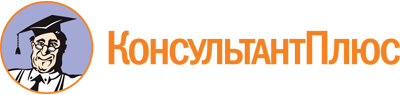 Постановление Правительства РФ от 15.07.2009 N 602
(ред. от 10.10.2023)
"Об утверждении перечня российских организаций, получаемые налогоплательщиками гранты (безвозмездная помощь) которых, предоставленные для поддержки науки, образования, культуры и искусства в Российской Федерации, не подлежат налогообложению, и перечня некоммерческих организаций, получаемые налогоплательщиками гранты, премии, призы и (или) подарки которых в денежной и (или) натуральной формах по результатам участия в соревнованиях, конкурсах, иных мероприятиях не подлежат налогообложению"Документ предоставлен КонсультантПлюс

www.consultant.ru

Дата сохранения: 11.11.2023
 Список изменяющих документов(в ред. Постановлений Правительства РФ от 25.10.2010 N 856,от 27.11.2010 N 936, от 21.03.2012 N 216, от 19.11.2012 N 1191,от 01.03.2013 N 172, от 02.05.2013 N 398, от 21.06.2014 N 573,от 17.12.2014 N 1398, от 28.10.2016 N 1102, от 29.07.2017 N 897,от 12.04.2018 N 442, от 13.11.2019 N 1442, от 27.12.2019 N 1873,от 21.03.2020 N 321, от 28.12.2020 N 2311, от 31.05.2021 N 839,от 31.03.2022 N 523, от 24.01.2023 N 84, от 29.03.2023 N 496,от 28.04.2023 N 679, от 10.10.2023 N 1669)Список изменяющих документов(в ред. Постановлений Правительства РФ от 25.10.2010 N 856,от 27.11.2010 N 936, от 21.03.2012 N 216, от 19.11.2012 N 1191,от 01.03.2013 N 172, от 02.05.2013 N 398, от 21.06.2014 N 573,от 17.12.2014 N 1398, от 28.10.2016 N 1102, от 29.07.2017 N 897,от 12.04.2018 N 442, от 13.11.2019 N 1442, от 27.12.2019 N 1873,от 21.03.2020 N 321, от 28.12.2020 N 2311, от 31.05.2021 N 839,от 29.03.2023 N 496)Список изменяющих документов(введен Постановлением Правительства РФ от 31.03.2022 N 523;в ред. Постановлений Правительства РФ от 24.01.2023 N 84,от 28.04.2023 N 679, от 10.10.2023 N 1669)